Hjälp oss stärka ungdomsidrotten genom Gräsroten.Vad kan vara viktigare än att ungdomar får röra på sig och utöva den idrott de gillar? Det som många tar för givet är inte alltid möjligt för alla.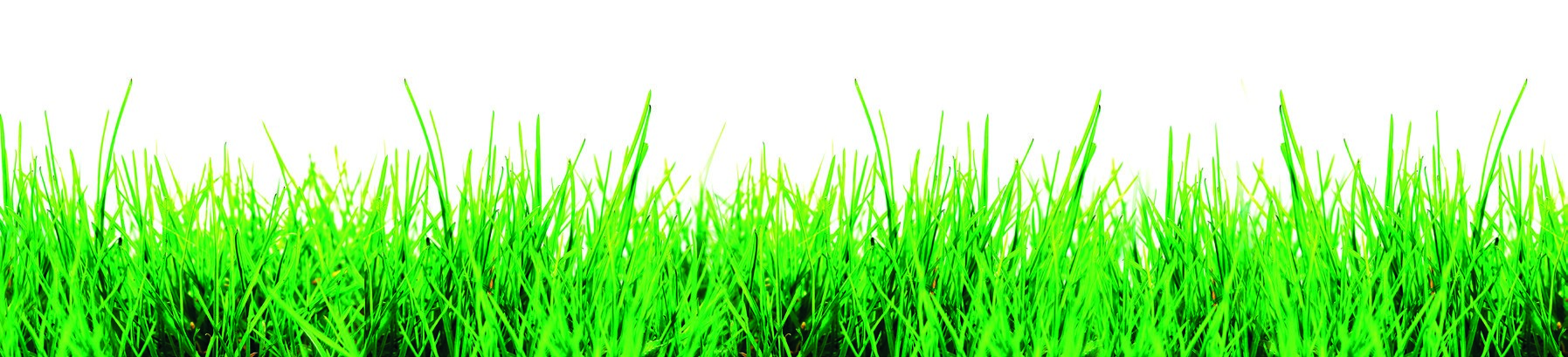 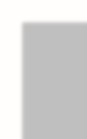 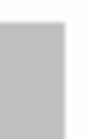 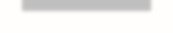 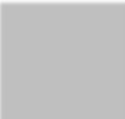 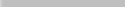 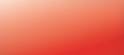 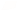 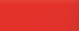 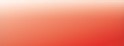 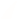 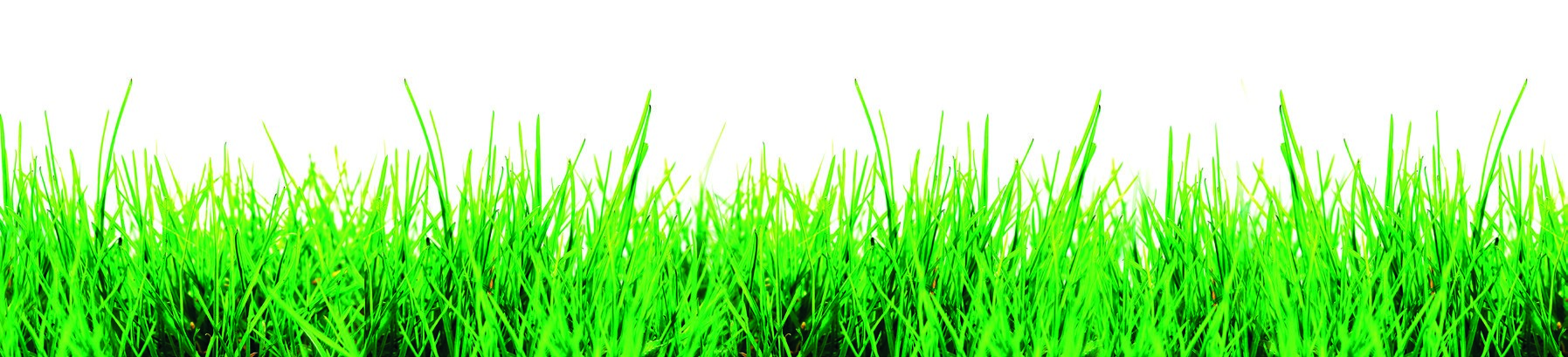 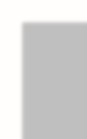 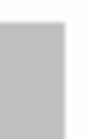 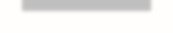 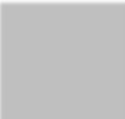 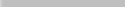 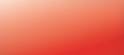 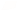 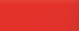 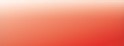 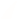 Vi har genom Gräsroten årligen avsatt 50 miljoner till ungdomsidrotten. Tack vare våra kunder som anslutit sig till tjänsten, kan vi på Svenska Spel varje år dela ut 50 miljoner till de föreningar som de valt att bli faddrar till.Det betyder att dessa föreningar t ex kan köpa nya bollar, bygga nytt omklädningsrum eller åka på det efterlängtade träningslägret.Om du är kund hos Svenska Spel kan du också vara med och påverka vilka som får dela på pengarna. Anslut dina favoritföreningar på svenskaspel.se/grasroten eller hos ditt spelombud så kan du vara med och göra skillnad!